OWOSSO HIGH SCHOOL
BOYS VARSITY BASKETBALLOwosso High School Boys Varsity Basketball beat vs KEARSLEY HS 39-34Friday, February 16, 2018
7:30 PM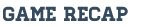 The Trojans never trailed in tonights game vs Flint Kearsley while winning their tenth game of the season. Andrew Dallas led the Trojans in tonighs victory over Kearsley on senior night with 12 points. Jordan Klapko had another double double with 10 points and 11 rebounds. While it was difficult for both teams to score tonight, the Trojans used a big 17 point third quarter to extend a four point lead at half-time to 11. 

Also scoring for the Trojans were: 
Cole Mallory - 5 points
Nick Prater - 5 points
Carson Bornefeld - 4 points
Dakota Wells - 2 points
Gerritt Springsdorf - 1 point

The Trojans improved to 10-7 (9-6 conference) and will play their last conference game on Monday at Clio.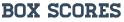 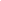 